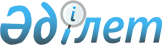 Об утверждении Правил деятельности журналиста (представителя средства массовой информации), присутствующего на мирных собраниях, форм отличительных знаков журналистаПриказ Министра информации и общественного развития Республики Казахстан от 14 августа 2020 года № 279. Зарегистрирован в Министерстве юстиции Республики Казахстан 17 августа 2020 года № 21094.
      В соответствии с подпунктом 13-4) статьи 4-3 Закона Республики Казахстан от 23 июля 1999 года "О средствах массовой информации", ПРИКАЗЫВАЮ:
      1. Утвердить:
      1) Правила деятельности журналиста (представителя средства массовой информации), присутствующего на мирных собраниях, согласно приложению 1 к настоящему приказу;
      2) формы отличительных знаков журналиста, согласно приложению 2 к настоящему приказу.
      2. Департаменту государственной политики в области средств массовой информации Министерства информации и общественного развития Республики Казахстан в установленном законодательством Республики Казахстан порядке обеспечить:
      1) государственную регистрацию настоящего приказа в Министерстве юстиции Республики Казахстан;
      2) размещение настоящего приказа на официальном интернет-ресурсе Министерства информации и общественного развития Республики Казахстан;
      3) в течение десяти рабочих дней после государственной регистрации настоящего приказа представление в Юридический департамент Министерства информации и общественного развития Республики Казахстан сведений об исполнении мероприятий, предусмотренных подпунктами 1) и 2) настоящего пункта.
      3. Контроль за исполнением настоящего приказа возложить на курирующего вице-министра информации и общественного развития Республики Казахстан.
      4. Настоящий приказ вводится в действие по истечении десяти календарных дней после дня его первого официального опубликования.
      "СОГЛАСОВАН"
Министерство внутренних дел
Республики Казахстан
      "СОГЛАСОВАН"
Министерство национальной экономики
Республики Казахстан Правила деятельности журналиста (представителя средства массовой информации), присутствующего на мирных собраниях Глава 1. Общие положения
      1. Настоящие Правила деятельности журналиста (представителя средства массовой информации), присутствующего на мирных собраниях (далее – Правила), разработаны в соответствии с подпунктом 13-4) статьи 4-3 Закона Республики Казахстан от 23 июля 1999 года "О средствах массовой информации" (далее – Закон) и определяют порядок деятельности журналиста (представителя средства массовой информации) (далее — журналист), присутствующего на мирных собраниях.
      2. Журналист, осуществляя свою деятельность по сбору, обработке и подготовке сообщений и материалов на мирных собраниях для средств массовой информации, обладает правами и несет обязанности, предусмотренные законами Республики Казахстан. Глава 2. Порядок деятельности журналиста, присутствующего на мирных собраниях
      3. При осуществлении своей деятельности по сбору, обработке и подготовке сообщений и материалов на мирных собраниях для средств массовой информации, журналист имеет при себе удостоверение журналиста, а также осуществляет ношение одного либо нескольких отличительных знаков по форме, утвержденной в соответствии с подпунктом 13-4) статьи 4-3 Закона.
      4. Для обеспечения профессиональной деятельности журналиста (интервьюирование, брифинги), местный исполнительный орган принимает меры по обеспечению журналистов Оперативным пресс-центром для средств массовой информации в следующих случаях:
      1) если предполагаемое количество участников мирного собрания, заявленное в уведомлении о проведении мирных собраний или заявлении о получении согласования, оформленными в соответствии со статьями 10 и 12 Закона Республики Казахстан от 25 мая 2020 года "О порядке организации и проведения мирных собраний в Республике Казахстан", превышает 200 человек;
      2) по запросу средств массовой информации, направляемому в местный исполнительный орган.
      Запрос средств массовой информации направляется в срок не позднее, чем за один рабочий день до дня проведения мирного собрания, в произвольной форме с указанием количества журналистов.
      5. Оперативным пресс-центром является место (территория), которое соответствует следующим условиям:
      1) ограничение лентой;
      2) обеспечение достаточной видимости для произведения фото-, видеосъемки и получения интервью;
      3) обеспечение электроснабжением;
      4) обеспечение безопасности журналистов посредством незамедлительного реагирования сотрудников органов внутренних дел в случае угрозы жизни и здоровью.
      6. Журналист, осуществляет свою деятельность по сбору, обработке и подготовке сообщений и материалов на мирных собраниях для средств массовой информации, как на месте (территории) Оперативного пресс-центра, так и за его пределами.
      7. В целях сопровождения журналистов к Оперативному пресс-центру, содействия журналистам в получении интервью, комментариев у организаторов и участников мирного собрания, разъяснения мер, направленных на обеспечение безопасности журналистов, местный исполнительный орган обеспечивает участие своего представителя во время проведения мирного собрания.
      8. Лица, препятствующие журналистам в осуществлении их профессиональной деятельности, несут ответственность, предусмотренную законами Республики Казахстан. Формы отличительных знаков журналиста 
      Формами отличительных знаков журналиста являются жилет, нарукавная повязка, наклейка. При ношении указанных отличительных знаков необходимо обеспечить их ясную видимость.
      1. Жилет:
      Описание:
      1) цвет — ярко-синий;
      2) впереди и на спине жилета по горизонтали прошиты две светоотражающие полоски, шириной не менее 20 миллиметров. 
      Впереди и на спине жилета над светоотражающими полосками располагается надпись "PRESS".
      Размер надписи: "PRESS" - высота буквы не менее 40 миллиметров на передней части, на спине - не менее 60 миллиметров, ширина буквы не менее 50 миллиметров, толщина шрифта не менее 12 миллиметров. Надпись выполняется латинскими буквами, изготавливается шрифтом "Arial" из светоотражающей ткани серебристого цвета.
      Форма жилета - рисунок 1.
      Рисунок 1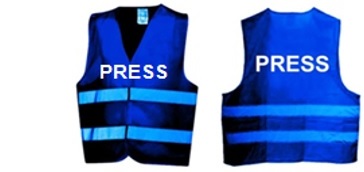 
      2. Нарукавная повязка:
      Описание: 
      1) цвет – ярко-желтый; 
      2) в центре располагается надпись "PRESS". 
      Размер надписи: "PRESS" - высота буквы не менее 40 миллиметров, ширина буквы не менее 30 миллиметров, толщина шрифта не менее 12 миллиметров.
      Надпись выполняется латинскими буквами, изготавливается шрифтом "Arial" черного цвета.
      Форма нарукавной повязки – рисунок 2.
      Рисунок 2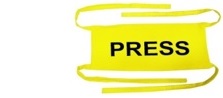 
      3. Наклейка:
      Описание: 
      1) наклейка представляет собой форму прямоугольника шириной не менее 280 миллиметров, высотой не менее 100 миллиметров;
      2) цвет фона — синий;
      3) в центре располагается надпись "PRESS". 
      Размер надписи: "PRESS" - высота буквы не менее 40 миллиметров, ширина буквы не менее 30 миллиметров, толщина шрифта не менее 12 миллиметров.
      Надпись выполняется латинскими буквами, изготавливается шрифтом "Arial" из светоотражающей ткани серебристого цвета.
      Форма наклейки – рисунок 3.
      Рисунок 3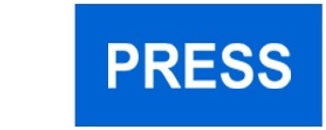 
					© 2012. РГП на ПХВ «Институт законодательства и правовой информации Республики Казахстан» Министерства юстиции Республики Казахстан
				
      Министр информации и общественного развития 
Республики Казахстан 

А. Балаева
Приложение 1 к приказу 
Министра информации и
общественного развития
Республики Казахстан
от 14 августа 2020 года № 279Приложение 2 к приказу 
Министра информации и
общественного развития
Республики Казахстан
от 14 августа 2020 года № 279